太魯那斯駐在所危木移除人員照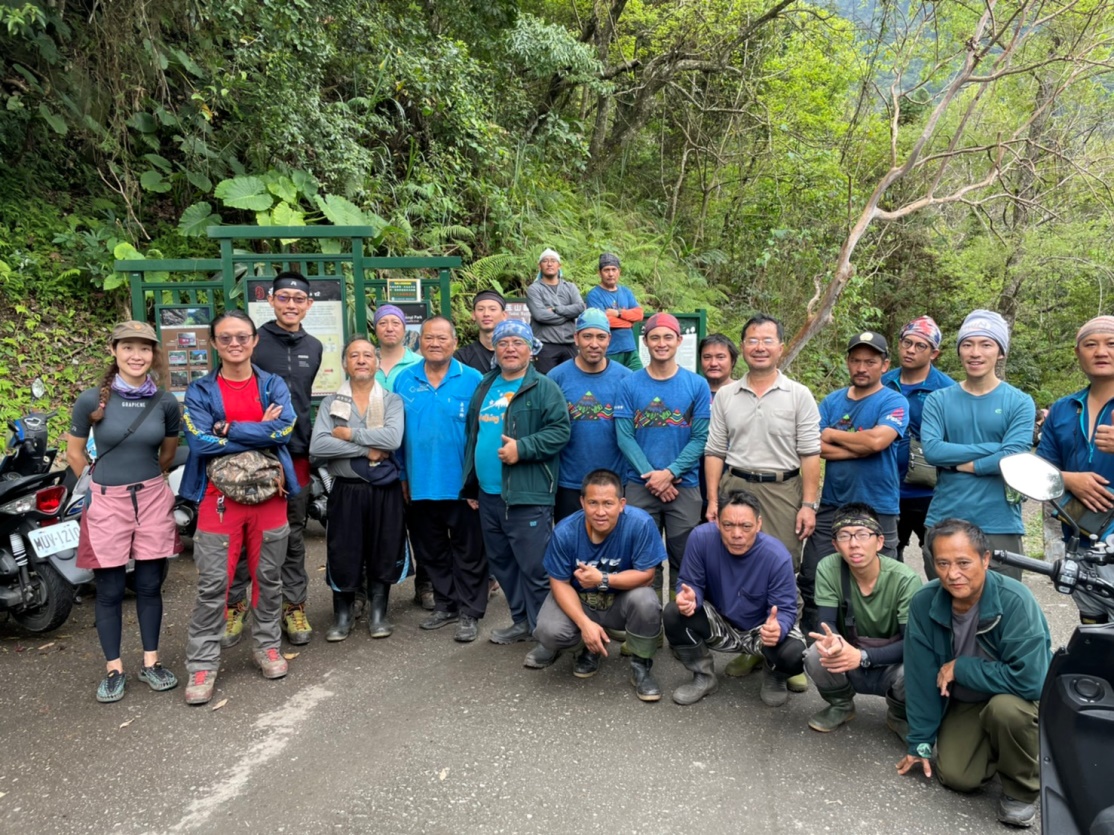 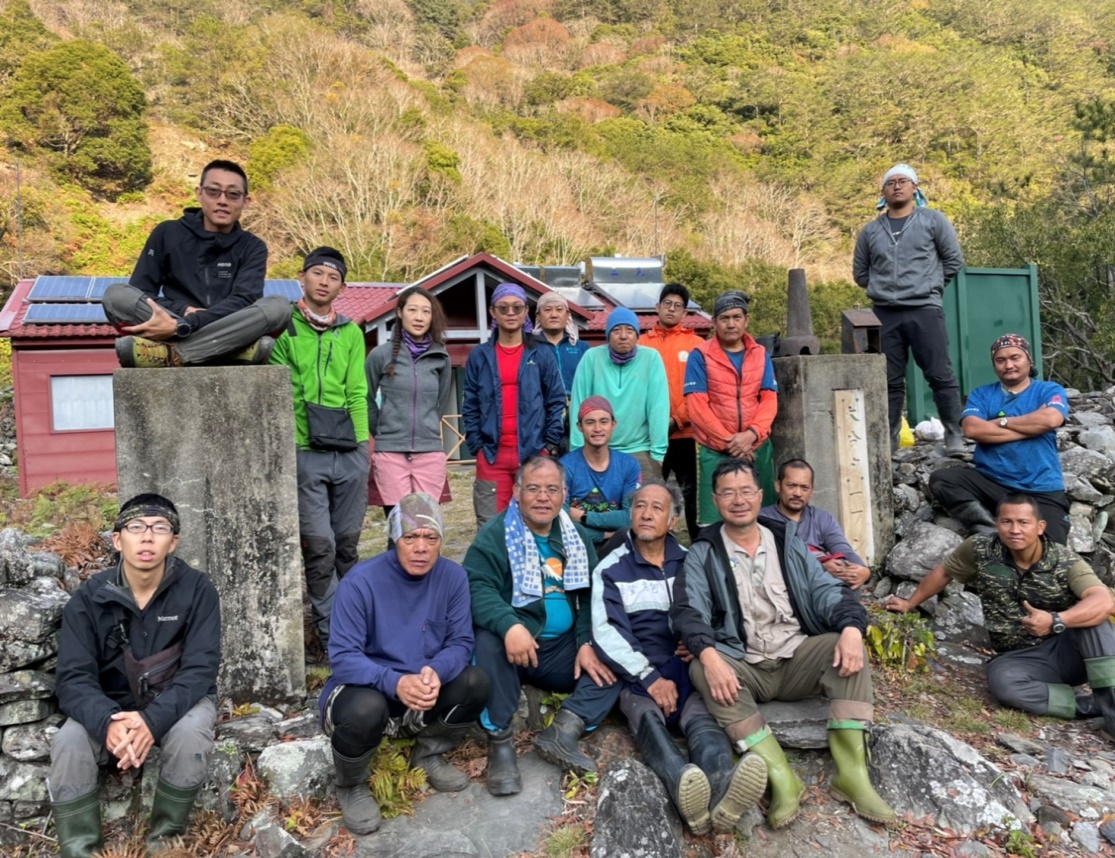 